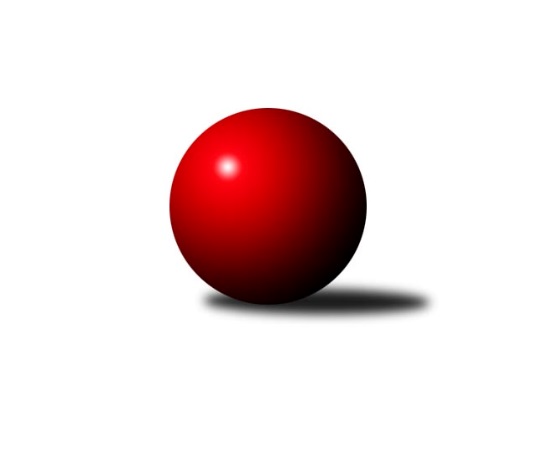 Č.19Ročník 2023/2024	16.3.2024Nejlepšího výkonu v tomto kole: 3471 dosáhlo družstvo: TJ Unie Hlubina2. KLM B 2023/2024Výsledky 19. kolaSouhrnný přehled výsledků:KK Blansko 	- HKK Olomouc	7:1	3430:3294	15.0:9.0	16.3.TJ Horní Benešov	- TJ Unie Hlubina	2:6	3331:3471	8.5:15.5	16.3.VKK Vsetín 	- KK Slovan Rosice	1:7	3184:3335	9.0:15.0	16.3.KK Moravská Slávia Brno	- KC Zlín	5:3	3445:3401	13.0:11.0	16.3.TJ Sokol Chvalíkovice	- TJ Start Rychnov n. Kn.	6:2	3280:3227	12.0:12.0	16.3.TJ Sokol Šanov 	- TJ Spartak Přerov	1:7	3227:3427	8.0:16.0	16.3.Tabulka družstev:	1.	TJ Spartak Přerov	19	17	2	0	113.0 : 39.0 	274.0 : 182.0 	 3448	36	2.	TJ Unie Hlubina	19	16	0	3	101.0 : 51.0 	266.5 : 189.5 	 3389	32	3.	KK Moravská Slávia Brno	19	9	2	8	79.0 : 73.0 	222.5 : 233.5 	 3340	20	4.	KC Zlín	19	9	2	8	78.0 : 74.0 	218.5 : 237.5 	 3355	20	5.	KK Blansko	19	9	2	8	74.0 : 78.0 	234.5 : 221.5 	 3301	20	6.	TJ Sokol Chvalíkovice	19	8	2	9	76.0 : 76.0 	220.0 : 236.0 	 3346	18	7.	TJ Start Rychnov n. Kn.	19	8	1	10	76.5 : 75.5 	233.0 : 223.0 	 3306	17	8.	HKK Olomouc	19	7	1	11	66.0 : 86.0 	212.5 : 243.5 	 3301	15	9.	KK Slovan Rosice	19	7	0	12	69.0 : 83.0 	225.5 : 230.5 	 3332	14	10.	VKK Vsetín	19	6	2	11	63.0 : 89.0 	216.0 : 240.0 	 3286	14	11.	TJ Horní Benešov	19	6	0	13	59.5 : 92.5 	212.0 : 244.0 	 3299	12	12.	TJ Sokol Šanov	19	4	2	13	57.0 : 95.0 	201.0 : 255.0 	 3280	10Podrobné výsledky kola:	 KK Blansko 	3430	7:1	3294	HKK Olomouc	Jakub Flek	138 	 145 	 153 	165	601 	 2:2 	 584 	 146	151 	 130	157	Michal Albrecht	Boštjan Pen	154 	 123 	 147 	126	550 	 2:2 	 537 	 139	124 	 136	138	Břetislav Sobota	Petr Sehnal	159 	 157 	 129 	135	580 	 4:0 	 511 	 141	127 	 124	119	Josef Šrámek	Petr Havíř	140 	 155 	 130 	123	548 	 0:4 	 617 	 171	167 	 139	140	Radek Havran	Otakar Lukáč	142 	 135 	 148 	128	553 	 3:1 	 505 	 105	143 	 141	116	Jiří Baslar	Roman Flek	145 	 151 	 142 	160	598 	 4:0 	 540 	 141	140 	 123	136	Kamil Bartošrozhodčí: Zita Řehůřková, Jindřiška KlimešováNejlepší výkon utkání: 617 - Radek Havran	 TJ Horní Benešov	3331	2:6	3471	TJ Unie Hlubina	Miroslav Petřek ml.	157 	 132 	 171 	151	611 	 2:2 	 609 	 160	159 	 153	137	Michal Zatyko	Michal Blažek *1	129 	 117 	 133 	126	505 	 0:4 	 559 	 150	133 	 139	137	Petr Basta	Zdeněk Černý	132 	 133 	 142 	143	550 	 2:2 	 571 	 144	147 	 140	140	Pavel Marek	Petr Rak	152 	 137 	 137 	126	552 	 2:2 	 579 	 149	118 	 149	163	Jan Žídek	Jiří Hendrych	129 	 145 	 137 	153	564 	 2:2 	 557 	 146	121 	 169	121	Michal Laga *2	Kamil Kubeša	145 	 136 	 135 	133	549 	 0.5:3.5 	 596 	 150	136 	 151	159	Martin Marekrozhodčí: Miroslav Petřek st.střídání: *1 od 54. hodu Bohuslav Čuba, *2 od 101. hodu Karel LomozníkNejlepší výkon utkání: 611 - Miroslav Petřek ml.	 VKK Vsetín 	3184	1:7	3335	KK Slovan Rosice	Daniel Bělíček	120 	 157 	 152 	128	557 	 2:2 	 584 	 143	153 	 146	142	Adam Palko	Zoltán Bagári	131 	 105 	 151 	105	492 	 2:2 	 515 	 128	140 	 134	113	Jiří Axman	Vlastimil Kancner	139 	 140 	 125 	113	517 	 2:2 	 514 	 136	134 	 127	117	Kamil Ondroušek	Libor Vančura	147 	 119 	 131 	112	509 	 1:3 	 540 	 119	132 	 137	152	Ivo Fabík *1	Tomáš Hambálek	129 	 161 	 123 	148	561 	 1:3 	 591 	 152	141 	 148	150	Leoš Vobořil	Milan Bělíček	123 	 154 	 149 	122	548 	 1:3 	 591 	 150	158 	 140	143	Dalibor Matyášrozhodčí: Petr Riedelstřídání: *1 od 27. hodu Michal HrdličkaNejlepšího výkonu v tomto utkání: 591 kuželek dosáhli: Leoš Vobořil, Dalibor Matyáš	 KK Moravská Slávia Brno	3445	5:3	3401	KC Zlín	Stanislav Novák	141 	 145 	 153 	130	569 	 2:2 	 570 	 158	125 	 136	151	Jindřich Kolařík	Pavel Košťál	132 	 138 	 159 	160	589 	 2:2 	 575 	 156	145 	 139	135	Bronislav Fojtík	Radek Šenkýř	135 	 148 	 156 	148	587 	 3:1 	 588 	 158	143 	 150	137	Radim Abrahám	Jiří Hanuš	147 	 143 	 145 	158	593 	 4:0 	 551 	 140	136 	 138	137	David Matlach	Pavel Antoš	134 	 152 	 147 	135	568 	 1:3 	 575 	 155	117 	 157	146	Miroslav Málek	Milan Klika	127 	 131 	 138 	143	539 	 1:3 	 542 	 132	139 	 120	151	Lubomír Matějíčekrozhodčí: Jan BernatíkNejlepší výkon utkání: 593 - Jiří Hanuš	 TJ Sokol Chvalíkovice	3280	6:2	3227	TJ Start Rychnov n. Kn.	Denis Vítek	130 	 121 	 141 	151	543 	 0.5:3.5 	 567 	 135	136 	 141	155	Tomáš Hrubý	Jiří Staněk	128 	 145 	 128 	137	538 	 2:2 	 534 	 137	133 	 110	154	Jaroslav Šmejda	Radek Hendrych	148 	 129 	 139 	141	557 	 3:1 	 536 	 142	121 	 125	148	Jakub Seniura	David Hendrych	141 	 152 	 147 	126	566 	 2:2 	 529 	 143	106 	 143	137	Ladislav Urbánek	Aleš Staněk	138 	 157 	 156 	131	582 	 3:1 	 534 	 125	146 	 127	136	Martin Čihák	Marek Hrbáč	117 	 125 	 119 	133	494 	 1.5:2.5 	 527 	 129	125 	 149	124	Roman Kindlrozhodčí: Stanislav KřížNejlepší výkon utkání: 582 - Aleš Staněk	 TJ Sokol Šanov 	3227	1:7	3427	TJ Spartak Přerov	Milan Volf	147 	 159 	 117 	127	550 	 2:2 	 554 	 135	148 	 140	131	Stanislav Beňa ml.	Jaroslav Šindelář	134 	 160 	 127 	126	547 	 1:3 	 582 	 142	155 	 132	153	Jakub Pleban	Pavel Martinek	127 	 121 	 119 	128	495 	 1:3 	 561 	 152	133 	 156	120	David Janušík	Jaroslav Klimentík	148 	 120 	 141 	133	542 	 3:1 	 540 	 133	147 	 134	126	Jiří Divila	Jiří Konvalinka	134 	 129 	 145 	135	543 	 0:4 	 621 	 172	139 	 154	156	Michal Pytlík	Jan Zifčák ml.	143 	 144 	 134 	129	550 	 1:3 	 569 	 147	147 	 130	145	Tomáš Kejíkrozhodčí: Jiří MikaNejlepší výkon utkání: 621 - Michal PytlíkPořadí jednotlivců:	jméno hráče	družstvo	celkem	plné	dorážka	chyby	poměr kuž.	Maximum	1.	Michal Pytlík 	TJ Spartak Přerov	641.36	408.3	233.1	0.6	11/11	(689)	2.	Martin Marek 	TJ Unie Hlubina	590.58	388.6	201.9	1.3	10/10	(632)	3.	Michal Albrecht 	HKK Olomouc	590.12	384.8	205.3	2.2	9/11	(635)	4.	Pavel Košťál 	KK Moravská Slávia Brno	581.65	379.0	202.7	3.1	10/10	(622)	5.	Přemysl Žáček 	TJ Unie Hlubina	580.47	379.3	201.2	2.8	9/10	(651)	6.	Ivo Fabík 	KK Slovan Rosice	578.54	377.9	200.7	2.7	9/11	(635)	7.	Jiří Staněk 	TJ Sokol Chvalíkovice	577.92	383.7	194.3	3.1	11/11	(630)	8.	Jakub Flek 	KK Blansko 	576.10	377.7	198.4	3.4	10/10	(652)	9.	Aleš Staněk 	TJ Sokol Chvalíkovice	575.58	377.9	197.7	2.2	10/11	(611)	10.	Miroslav Petřek  ml.	TJ Horní Benešov	575.21	380.6	194.7	3.8	10/10	(635)	11.	Tomáš Kejík 	TJ Spartak Přerov	572.00	373.4	198.6	2.2	11/11	(617)	12.	Michal Laga 	TJ Unie Hlubina	571.50	375.9	195.6	4.2	9/10	(597)	13.	Milan Bělíček 	VKK Vsetín 	570.46	380.3	190.2	2.9	10/10	(622)	14.	Adam Palko 	KK Slovan Rosice	570.35	369.4	201.0	2.0	10/11	(629)	15.	Jindřich Kolařík 	KC Zlín	568.65	384.1	184.6	3.3	7/10	(627)	16.	David Matlach 	KC Zlín	568.47	375.0	193.5	3.4	9/10	(621)	17.	Jiří Konvalinka 	TJ Sokol Šanov 	567.51	374.2	193.3	2.6	11/11	(600)	18.	Pavel Antoš 	KK Moravská Slávia Brno	566.73	372.8	194.0	4.0	7/10	(621)	19.	Dalibor Matyáš 	KK Slovan Rosice	565.88	376.4	189.5	4.7	10/11	(658)	20.	Jakub Pleban 	TJ Spartak Přerov	565.47	371.2	194.3	4.2	10/11	(603)	21.	Radim Abrahám 	KC Zlín	564.52	372.1	192.5	4.0	7/10	(598)	22.	Martin Čihák 	TJ Start Rychnov n. Kn.	562.72	367.9	194.8	2.1	11/11	(615)	23.	Milan Klika 	KK Moravská Slávia Brno	561.69	372.6	189.1	4.5	10/10	(608)	24.	Jiří Divila 	TJ Spartak Přerov	561.50	377.7	183.8	3.1	10/11	(600)	25.	Radek Havran 	HKK Olomouc	560.68	368.6	192.1	1.5	10/11	(617)	26.	Tomáš Hambálek 	VKK Vsetín 	560.37	367.4	192.9	4.0	10/10	(582)	27.	Jakub Seniura 	TJ Start Rychnov n. Kn.	560.30	378.1	182.2	6.4	9/11	(628)	28.	Bronislav Fojtík 	KC Zlín	560.23	378.6	181.6	5.3	7/10	(595)	29.	Jiří Hendrych 	TJ Horní Benešov	558.61	370.9	187.8	4.0	10/10	(628)	30.	Leoš Vobořil 	KK Slovan Rosice	558.41	363.9	194.5	3.6	10/11	(593)	31.	David Hendrych 	TJ Sokol Chvalíkovice	558.37	370.2	188.2	3.4	11/11	(608)	32.	Jan Žídek 	TJ Unie Hlubina	558.18	378.4	179.8	3.5	9/10	(615)	33.	Radek Šenkýř 	KK Moravská Slávia Brno	558.05	369.1	189.0	3.8	7/10	(618)	34.	Jan Zifčák  ml.	TJ Sokol Šanov 	557.02	376.6	180.4	5.3	11/11	(602)	35.	Tomáš Hrubý 	TJ Start Rychnov n. Kn.	556.51	372.6	183.9	4.2	10/11	(606)	36.	Radek Hendrych 	TJ Sokol Chvalíkovice	556.00	373.5	182.5	4.9	11/11	(595)	37.	Lubomír Matějíček 	KC Zlín	555.43	373.0	182.5	5.3	10/10	(609)	38.	Petr Basta 	TJ Unie Hlubina	555.43	368.1	187.3	3.6	7/10	(593)	39.	Roman Flek 	KK Blansko 	554.49	371.2	183.3	3.5	10/10	(601)	40.	Jiří Baslar 	HKK Olomouc	553.68	370.4	183.3	4.9	10/11	(591)	41.	Petr Sehnal 	KK Blansko 	553.43	370.8	182.6	5.8	9/10	(596)	42.	Tomáš Červenka 	TJ Sokol Šanov 	552.69	362.6	190.1	3.8	9/11	(592)	43.	Petr Málek 	KK Moravská Slávia Brno	550.57	367.3	183.2	4.6	7/10	(594)	44.	Petr Havíř 	KK Blansko 	550.29	376.9	173.4	5.7	9/10	(596)	45.	Roman Kindl 	TJ Start Rychnov n. Kn.	549.51	367.2	182.3	4.6	8/11	(592)	46.	Libor Vančura 	VKK Vsetín 	548.72	361.9	186.8	3.9	10/10	(624)	47.	Vlastimil Kancner 	VKK Vsetín 	548.01	369.1	178.9	6.7	8/10	(587)	48.	Jiří Axman 	KK Slovan Rosice	547.59	369.3	178.3	5.2	9/11	(605)	49.	Kamil Kubeša 	TJ Horní Benešov	546.76	358.8	188.0	5.4	9/10	(629)	50.	Břetislav Sobota 	HKK Olomouc	546.06	364.2	181.9	4.5	9/11	(593)	51.	Milan Volf 	TJ Sokol Šanov 	544.51	377.2	167.3	6.3	9/11	(577)	52.	Petr Rak 	TJ Horní Benešov	543.87	372.2	171.7	5.4	9/10	(618)	53.	Josef Šrámek 	HKK Olomouc	543.47	374.8	168.6	6.4	9/11	(602)	54.	Stanislav Novák 	KK Moravská Slávia Brno	543.14	363.8	179.3	6.5	9/10	(582)	55.	Zdeněk Černý 	TJ Horní Benešov	541.00	368.2	172.8	6.1	8/10	(570)	56.	Jonas Mückstein 	TJ Sokol Chvalíkovice	539.87	361.1	178.7	6.0	9/11	(596)	57.	Boštjan Pen 	KK Blansko 	539.75	361.3	178.5	6.6	8/10	(575)	58.	Kamil Bartoš 	HKK Olomouc	538.10	366.6	171.5	5.6	10/11	(610)	59.	Tomáš Novosad 	VKK Vsetín 	537.57	362.1	175.5	6.1	7/10	(588)	60.	Kamil Ondroušek 	KK Slovan Rosice	533.38	364.9	168.4	8.7	8/11	(595)	61.	Otakar Lukáč 	KK Blansko 	531.69	362.4	169.3	7.9	8/10	(592)	62.	Jaroslav Šmejda 	TJ Start Rychnov n. Kn.	529.19	367.4	161.8	9.1	9/11	(559)	63.	Zoltán Bagári 	VKK Vsetín 	524.18	365.1	159.1	9.7	7/10	(548)		Jiří Brouček 	TJ Start Rychnov n. Kn.	608.00	397.0	211.0	5.0	1/11	(608)		Vlastimil Bělíček 	TJ Spartak Přerov	586.00	377.0	209.0	0.0	1/11	(586)		Petr Streubel 	KK Slovan Rosice	584.00	399.0	185.0	2.0	1/11	(584)		Dalibor Ksandr 	TJ Start Rychnov n. Kn.	583.50	384.5	199.0	4.0	2/11	(585)		Ondřej Němec 	KK Moravská Slávia Brno	577.50	396.0	181.5	2.0	2/10	(586)		Miroslav Málek 	KC Zlín	575.50	383.7	191.8	2.9	5/10	(595)		Vojtěch Šípek 	TJ Start Rychnov n. Kn.	572.80	368.2	204.7	3.4	4/11	(591)		Marián Pačiska 	KK Slovan Rosice	568.75	378.8	190.0	5.5	2/11	(595)		Radek Janás 	KC Zlín	568.48	381.7	186.7	2.7	6/10	(645)		Ladislav Urbánek 	TJ Start Rychnov n. Kn.	564.14	374.5	189.7	4.4	7/11	(588)		Václav Mazur 	TJ Spartak Přerov	562.97	374.4	188.6	4.1	6/11	(586)		Ladislav Novotný 	KK Blansko 	562.00	373.0	189.0	5.0	1/10	(562)		Filip Vrzala 	KC Zlín	560.60	371.1	189.5	5.9	6/10	(596)		Jaromír Hendrych 	TJ Horní Benešov	557.05	372.2	184.9	6.2	4/10	(611)		Stanislav Beňa  ml.	TJ Spartak Přerov	556.33	375.3	181.0	3.4	5/11	(574)		Josef Kotlán 	KK Blansko 	556.00	375.0	181.0	3.0	1/10	(556)		Michal Zatyko 	TJ Unie Hlubina	554.83	376.2	178.7	7.3	6/10	(609)		David Janušík 	TJ Spartak Přerov	554.31	370.0	184.3	3.8	7/11	(593)		Jiří Hanuš 	KK Moravská Slávia Brno	554.29	368.7	185.6	6.3	6/10	(593)		Petr Kesjár 	TJ Sokol Šanov 	554.00	387.0	167.0	6.0	1/11	(554)		Pavel Marek 	TJ Unie Hlubina	552.33	368.7	183.7	4.4	2/10	(586)		Michal Hrdlička 	KK Slovan Rosice	552.00	372.6	179.4	4.8	5/11	(577)		Petr Bakaj 	TJ Sokol Šanov 	551.50	373.0	178.5	7.5	2/11	(570)		Michal Blažek 	TJ Horní Benešov	549.90	376.1	173.8	10.2	5/10	(573)		Michal Bezruč 	TJ Unie Hlubina	548.71	380.3	168.5	6.1	4/10	(576)		Jaroslav Šindelář 	TJ Sokol Šanov 	547.00	364.0	183.0	5.0	1/11	(547)		Petr Mika 	TJ Sokol Šanov 	546.39	372.3	174.1	4.9	6/11	(596)		Petr Polepil 	KC Zlín	546.00	362.0	184.0	5.0	1/10	(567)		Karel Ivaniš 	KC Zlín	545.78	374.6	171.2	5.0	3/10	(578)		Denis Vítek 	TJ Sokol Chvalíkovice	544.60	359.3	185.3	7.3	5/11	(584)		Aleš Procházka 	TJ Sokol Šanov 	543.38	361.8	181.6	6.6	4/11	(581)		Daniel Bělíček 	VKK Vsetín 	542.83	368.2	174.7	6.7	6/10	(572)		Josef Hendrych 	TJ Sokol Chvalíkovice	540.83	370.8	170.0	5.0	3/11	(552)		Otto Mückstein 	TJ Sokol Chvalíkovice	539.09	364.4	174.7	5.1	7/11	(581)		Radek Vrška 	TJ Sokol Šanov 	535.00	369.0	166.0	5.0	1/11	(535)		Vít Janáček 	KK Blansko 	534.81	365.8	169.1	8.3	4/10	(580)		Miroslav Flek 	KK Blansko 	534.50	371.5	163.0	6.0	1/10	(557)		Petr Foltýn 	VKK Vsetín 	533.00	360.0	173.0	5.0	1/10	(533)		Jaroslav Klimentík 	TJ Sokol Šanov 	531.77	365.4	166.4	7.5	7/11	(559)		Michal Stieranka 	TJ Sokol Šanov 	530.22	365.4	164.8	7.6	3/11	(555)		Petr Špatný 	KK Slovan Rosice	529.25	372.8	156.5	11.0	2/11	(585)		Ladislav Kacetl 	TJ Sokol Šanov 	529.00	379.0	150.0	9.0	1/11	(529)		Pavel Martinek 	TJ Sokol Šanov 	528.00	361.0	167.0	8.5	2/11	(561)		Jakub Hendrych 	TJ Horní Benešov	526.00	359.0	167.0	10.0	1/10	(526)		Marian Hošek 	HKK Olomouc	525.56	347.9	177.6	6.0	6/11	(590)		Petr Mňačko 	KC Zlín	525.00	368.0	157.0	6.0	1/10	(525)		Milan Sekanina 	HKK Olomouc	521.33	364.0	157.3	11.0	3/11	(575)		Miloslav Petrů 	TJ Horní Benešov	521.00	345.0	176.0	15.0	1/10	(521)		Miroslav Oujezdský 	KK Moravská Slávia Brno	520.00	339.0	181.0	1.0	1/10	(520)		Petr Pavelka 	TJ Spartak Přerov	517.00	357.6	159.4	8.2	3/11	(540)		Jan Kotouč 	KK Blansko 	510.83	346.0	164.8	8.0	3/10	(523)		Oldřich Krsek 	TJ Start Rychnov n. Kn.	505.00	357.0	148.0	11.0	1/11	(505)		Vojtěch Hrňa 	VKK Vsetín 	505.00	369.0	136.0	12.0	1/10	(505)		Martin Bilíček 	TJ Horní Benešov	503.00	354.5	148.5	10.8	2/10	(547)		Petr Žažo 	KK Moravská Slávia Brno	501.00	363.0	138.0	8.0	1/10	(501)		Vladimír Valenta 	TJ Sokol Chvalíkovice	500.00	372.0	128.0	12.0	1/11	(500)		Marek Hrbáč 	TJ Sokol Chvalíkovice	494.00	354.0	140.0	12.0	1/11	(494)		Václav Buřil 	TJ Start Rychnov n. Kn.	489.50	357.0	132.5	13.0	2/11	(509)		Lukáš Pacák 	TJ Start Rychnov n. Kn.	481.00	343.0	138.0	15.0	1/11	(481)		Petr Blecha 	TJ Sokol Šanov 	468.00	336.0	132.0	15.0	1/11	(468)Sportovně technické informace:Starty náhradníků:registrační číslo	jméno a příjmení 	datum startu 	družstvo	číslo startu13222	Karel Lomozník	16.03.2024	TJ Unie Hlubina	2x26421	Jaroslav Šindelář	16.03.2024	TJ Sokol Šanov 	3x23315	Pavel Martinek	16.03.2024	TJ Sokol Šanov 	3x25473	Marek Hrbáč	16.03.2024	TJ Sokol Chvalíkovice	1x22934	Denis Vítek	16.03.2024	TJ Sokol Chvalíkovice	3x12915	Radim Abrahám	16.03.2024	KC Zlín	4x15211	Bohuslav Čuba	16.03.2024	TJ Horní Benešov	1x
Hráči dopsaní na soupisku:registrační číslo	jméno a příjmení 	datum startu 	družstvo	Program dalšího kola:20. kolo23.3.2024	so	10:00	TJ Start Rychnov n. Kn. - TJ Sokol Šanov 	23.3.2024	so	10:00	HKK Olomouc - TJ Horní Benešov	23.3.2024	so	11:30	TJ Spartak Přerov - VKK Vsetín 	23.3.2024	so	14:00	TJ Sokol Chvalíkovice - KK Moravská Slávia Brno	23.3.2024	so	15:00	TJ Unie Hlubina - KC Zlín	23.3.2024	so	16:00	KK Slovan Rosice - KK Blansko 	Nejlepší šestka kola - absolutněNejlepší šestka kola - absolutněNejlepší šestka kola - absolutněNejlepší šestka kola - absolutněNejlepší šestka kola - dle průměru kuželenNejlepší šestka kola - dle průměru kuželenNejlepší šestka kola - dle průměru kuželenNejlepší šestka kola - dle průměru kuželenNejlepší šestka kola - dle průměru kuželenPočetJménoNázev týmuVýkonPočetJménoNázev týmuPrůměr (%)Výkon18xMichal PytlíkPřerov62119xMichal PytlíkPřerov112.056212xRadek HavranHKK Olomouc6172xRadek HavranHKK Olomouc111.576174xMiroslav Petřek ml.Horní Benešov A6111xLeoš VobořilRosice109.395911xMichal ZatykoHlubina6093xDalibor MatyášRosice109.395914xJakub FlekBlansko6015xJakub FlekBlansko108.686011xRoman FlekBlansko5981xRoman FlekBlansko108.13598